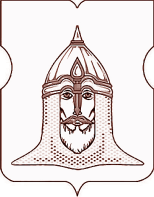 СОВЕТ ДЕПУТАТОВМУНИЦИПАЛЬНОГО ОКРУГА ГОЛОВИНСКИЙРЕШЕНИЕ21 декабря 2021 года № 102Об утверждении муниципальной программы муниципального округа Головинский «Моя Отчизна»В целях эффективной реализации пунктов 8, 9, 18 части 1 статьи 8 Закона города Москвы от 6 ноября 2002 года № 56 «Об организации местного самоуправления в городе Москве», пунктов 6, 7, 16 части 2 статьи 5 Устава муниципального округа Головинский Советом депутатов принято решение:Утвердить муниципальную программу муниципального округа Головинский «Моя Отчизна» (приложение 1).Согласовать план мероприятий на 2022 год по реализации муниципальной  программы муниципального округа Головинский «Моя Отчизна» (приложение 2) Определить, что:В муниципальную программу, указанную в пункте 1 настоящего решения, могут вноситься изменения решением Совета депутатов муниципального округа Головинский с учетом предложений комиссий Совета депутатов муниципального округа Головинский.Реализация муниципальной программы может проводиться с участием органов исполнительной власти города Москвы, образовательных учреждений, общественных организаций и других учреждений, и организаций, а также жителей муниципального округа Головинский.4. Признать утратившими силу:Решение Совета депутатов муниципального округа Головинский от 25 мая 2021 года № 41 «Об утверждении муниципальной  программы муниципального округа Головинский «Славься, родная Земля!»;Решение Совета депутатов муниципального округа Головинский от 25 мая 2021 года № 42 «Об утверждении муниципальной программы муниципального округа Головинский «Моя Отчизна». Администрации муниципального округа Головинский опубликовать настоящее решение в бюллетене «Московский муниципальный вестник» и разместить на официальном сайте органов местного самоуправления муниципального округа Головинский www.наше-головино.рф.  Настоящее решение вступает в силу со дня его опубликованияКонтроль исполнения настоящего решения возложить на главу муниципального округа Головинский Архипцову Н.В. и председателя  комиссии по взаимодействию с общественностью, общественными организациями и СМИ, информационной политике органов местного самоуправления – депутата  Дегтяреву Е.А. Глава муниципального округа Головинский			 Н.В. АрхипцоваПриложение 1к решению Совета депутатов муниципального округа Головинскийот 21 декабря 2021 года № 102Муниципальная программа муниципального округа Головинский«Моя Отчизна»Пояснительная записка Сегодняшняя жизнь общества ставит серьезные задачи в области воспитания и обучения соотечественников. Государству нужны здоровые, мужественные, смелые, инициативные, дисциплинированные, грамотные люди, которые были бы готовы учиться, работать на его благо и, в случае необходимости, встать на его защиту. Поэтому патриотическое воспитание является исключительно важной частью воспитания подрастающего поколения. Это многоплановая, систематическая, целенаправленная и скоординированная деятельность целого ряда органов и организаций по формированию у молодежи высокого патриотического сознания, чувства верности своему Отечеству, готовности к выполнению гражданского долга, важнейших конституционных обязанностей по защите интересов общества.Современная социально – экономическая реальность, связанная со сменой традиционных устоев в обществе, привела к ослаблению связей  между формирующейся личностью молодого человека и его Родиной, что способствовало возникновению негативных тенденций, падению нравственности и развитию правового нигилизма.В сознании молодежи произошли заметные изменения в отношении к службе в Вооруженных Силах, защите своего Отечества. Многие подростки не имеют желания нести службу в Вооруженных Силах, увеличивается число призывников, уклоняющихся от воинской службы. Поведение молодежи показывает, что размытость патриотических ценностей нередко ведет к нарастанию антиобщественных проявлений, которые представляют угрозу не только подрастающему поколению, но и обществу в целом.В то же время положение в обществе отчетливо доказывает необходимость патриотического воспитания подрастающего поколения, налаживания четкой системы в его осуществлении. Военно-патриотическое воспитание – образовательная технология двойного назначения, поскольку всеми доступными формами вооружает юного гражданина важнейшими морально – психологическими качествами, необходимыми как будущему защитнику Родины, так и вполне мирному человеку. Ведь смелость, твердость характера, физическая выносливость необходимы как защитнику Родины, так и врачу, инженеру. Исходя из вышеизложенного, в целях повышения эффективности военно-патриотического воспитания современной молодежи администрацией муниципального округа было принято решение о разработке программы по военно-патриотическому воспитанию и формированию гражданской ответственности.Паспорт программыВведение.Муниципальная программа «МОЯ ОТЧИЗНА» рассчитана на повышение статуса патриотического воспитания, определяет цели, задачи, основные направления, конкретные мероприятия патриотического воспитания допризывной молодежи и жителей муниципального округа Головинский. Программа «МОЯ ОТЧИЗНА» направлена на обеспечение реализации вопросов местного значения по организации местных праздничных и иных зрелищных мероприятий, развитие местных традиций и обрядов, на проведение мероприятий по военно-патриотическому воспитанию граждан Российской Федерации, проживающих на территории муниципального округа.Содержание Программы.Приоритетными направлениями в области патриотического воспитания являются:воспитание высоких духовно-нравственных принципов, гражданской ответственности, любви и преданности своему Отечеству;формирование патриотических чувств на основе культурно-патриотических ценностей славных трудовых и боевых традиций российского народа;формирование глубокого понимания конституционного гражданского долга;формирование системы патриотического воспитания допризывной молодежи.Цель и задачи Программы.Основной целью Программы является становление патриотизма как важнейшей духовно-нравственной и социальной ценности, воспитание человека, обладающего чувством национальной гордости, гражданского достоинства, социально активного, любящего Родину, способного проявить себя в созидательном процессе в интересах общества, в укреплении и совершенствовании основ военно-патриотического воспитания, в том числе в тех видах деятельности, которые связаны с защитой Родины.Для реализации поставленной цели необходимо решить следующие задачи:Повышение качества патриотического воспитания.Реализация программы мероприятий патриотического направления с последующей оценкой качества результативности.Обновление содержания патриотического воспитания, расширение спектра активных форм и методов работы по данному направлению.Решение указанных задач осуществляется путем реализации (проведения) мероприятий Программы.Основные направления патриотического воспитания.Военно-патриотическое направление:изучение военной истории России, знание Дней воинской славы, боевых и трудовых подвигов жителей муниципального образования в годы Великой Отечественной войны;сохранение воинских традиций, связи поколений защитников Родины, организация встреч учащихся с ветеранами войны и труда, участниками локальных военных конфликтов и антитеррористических операций;гражданское, патриотическое и нравственное воспитание молодежи;формирование позитивного образа Вооруженных Сил Российской Федерации, готовности к выполнению воинского долга.Духовно-нравственное направление:формирование нравственно устойчивой цельной личности, обладающей такими моральными качествами, как добросовестность, честность, коллективизм, соблюдение правил поведения, уважение к старшему поколению, мужество, любовь к Родине и своему народу;воспитание уважения к семье, родителям, семейным традициям;формирование социальной активности, направленной на служение интересам своего Отечества;воспитание отношения к труду как к жизненной необходимости, главному способу достижения успеха в жизни;повышение значимости и авторитета старшего поколения среди молодежи, в том числе обмен опытом и передача знаний от старшего поколения подрастающему поколению; прививание терпимости, толерантности к другим культурам и национальностям;формирование позитивного отношения к здоровому образу жизни, воспитание активной жизненной позиции в отношении собственного здоровья, неприятие асоциальных явлений, подрывающих физическое и  духовное здоровье нации.Культурно историческое направление:воспитание у учащихся любви к своей «малой» Родине, родному краю, её замечательным людям;вовлечение учащихся в работу по сохранению культурных и исторических памятников боевой и трудовой славы;выявление и содействие талантливой молодежи;укрепление и развитие взаимодействий с организациями по работе с молодежью;эстетическое, творческое воспитание, интеллектуальное и физическое развитие молодежи, в том числе на примере старшего поколения;формирование чувства национальной гордости, национального самосознания, способности жить с людьми других культур, языков и религий.Гражданско-правовое направление:изучение государственной системы, значение Конституции, гимна, символики, прав и обязанностей гражданина РФ;формирование глубокого понимания гражданского долга, ценностного отношения к национальным интересам, суверенитету, независимости и целостности; повышение авторитета в развитии местного самоуправления в муниципальном округе;формирование культуры правовых отношений, стремление к соблюдению законодательных норм. Ожидаемые результаты.Реализация Программы призвана способствовать:развитию целостной системы патриотического воспитания, позволяющей формировать у допризывной молодежи высокой культуры, патриотических чувств и сознания на основе исторических ценностей России и родного города;воспитанию у допризывной молодежи любви к своей «малой» Родине, родному муниципальному округу;формирование ответственного понимания гражданского долга и конституционных обязанностей;созданию благоприятных условий для нравственного интеллектуального и физического формирования личности подрастающего поколения;пополнение рядов допризывной молодежи, желающих служить в Вооруженных Силах Российской Федерации;сохранения семейных традиций и ценностей;уважение к старшему поколению и их заслугам;минимизация негативных проявлений в молодежной среде.Механизм реализации Программы.Программа реализуется администрацией муниципального округа Головинский с привлечением иных лиц и организаций. Исполнители Программы несут ответственность за своевременность и точность выполнения мероприятий. Механизм реализации Программы предполагает совершенствование форм и методов работы в целях обеспечения роста патриотизма у призывной молодежи и создание благоприятных условий для духовного и культурного подъема. Программа реализуется посредством организации и проведения мероприятий, направленных на гражданское, патриотическое и нравственное воспитание молодежи, в том числе на примере старшего поколения.Реализация программы может осуществляться при взаимодействии администрации муниципального округа Головинский с общественными, некоммерческими организациями, а также иными организациями, осуществляющими свою деятельность на территории муниципального округа Головинский и за его пределами.Программа реализуется с учетом исполнения мер, ограничений и требований уполномоченных органов государственной власти, связанных с нераспространением новой коронавирусной инфекции COVID-19.Контроль и управление реализацией Программы.Контроль по выполнению мероприятий Программы осуществляет администрация муниципального округа Головинский.Управление процессом выполнения мероприятий Программы осуществляется администрацией муниципального округа Головинский.Формы информирования населения о выполнении Программы.Размещение информации на официальном сайте муниципального округа Головинский www.наше-головино.рф.  и в социальных сетях сети Интернет.Размещение информации в газете муниципального округа Головинский «Наше Головино».Размещение информации на информационных досках и стендах муниципального округа Головинский.Взаимодействие с изданиями, организациями, агентствами по информированию населения о проводимых мероприятиях.Приложение 2к решению Совета депутатов муниципального округа Головинскийот 21 декабря 2021 года № 102План мероприятий по реализации муниципальной программы «Моя Отчизна» на 2022 годПримечание:по решению Совета депутатов муниципального округа Головинский в течение года могут вноситься изменения и дополнения в план мероприятий по реализации муниципальной программы «Моя Отчизна» на 2022 год;мероприятия, указанные в настоящей таблице, проводятся с учётом эпидемиологической ситуации и согласно требованиям Управления Роспотребнадзора по г. Москве.Наименование программыМуниципальная программа «МОЯ ОТЧИЗНА» муниципального округа Головинский (далее – Программа)Правовое обоснование ПрограммыЧасть 1 статьи 8 Закона города Москвы от 6 ноября 2002 года № 56 «Об организации местного самоуправления в городе Москве».Часть 3 статьи 5.1 Закона города Москвы от 12 июля 2006 года № 38 «О взаимодействии органов государственной власти города Москвы с негосударственными некоммерческими организациями».Заказчик программыАдминистрация муниципального округа Головинский.Разработчики ПрограммыАдминистрация муниципального округа Головинский.Исполнители (участники) ПрограммыАдминистрация муниципального округа Головинский.Общественные организации.Иные привлеченные лица.Цель ПрограммыСовершенствование эффективности патриотического воспитания, как важнейшей духовно-нравственной и социальной ценности, воспитание человека, обладающего чувством национальной гордости, гражданского достоинства, социальной активности, любви к Родине, способного проявить их в созидательном процессе в интересах общества, в укреплении и совершенствовании его основ, в том числе в тех видах деятельности, которые связаны с его защитой.Создание условий для формирования и удовлетворения духовных потребностей, развития инициативы и реализации творческого потенциала жителей муниципального округа, привлечение их к участию в мероприятиях.Задачи Программы1. Повышение качества патриотического воспитания.2. Реализация плана мероприятий программы.3. Формирование позитивного отношения к воинскому долгу, прохождению военной службы и в целом престижу Вооруженных Сил Российской Федерации.4. Формирование патриотических чувств и сознания населения, особенно молодежи, на основе сохранения памяти боевой и трудовой славе жителей муниципального образования, его исторических традиций, развития чувства гордости за свой город и свою страну.5. Гражданское и военно-патриотическое воспитание подрастающего поколения.6. Формирование культурного наследия, продолжения семейных традиций,  духовно-нравственное воспитание детей, подростков и молодежи;7. Профилактика антиобщественных проявлений в молодежной среде;популяризация творчества среди всех социальных слоев населения и возрастных категорий.8. Популяризация в подростковой среде здорового образа жизни, приобретение ими социально-значимого опыта, формирование гражданской и жизненной позиции.Основные направления Программы1. Военно-патриотическое 2. Духовно-нравственное3. Культурно-историческое4. Гражданско-правовоеИсточник финансирования ПрограммыФинансирование мероприятий Программы осуществляется за счет средств местного бюджета.Контрольисполнения ПрограммыКонтроль осуществляет администрация муниципального округа Головинский.№ п./п.МероприятиеДата проведенияМесто проведенияУчастникиОрганизации, проводящие мероприятия123456«Война прошла сквозь наши души» февральпо назначению20администрация Совет ветеранов«Остановись мгновение» Март – сентябрь По назначениюНе установленоадминистрация /  исполнитель контракта«Расскажи о своем прадеде» Февраль – май По назначениюНе установленоадминистрация / исполнитель контрактаДень призывника Апрельноябрьпо назначению70исполнитель контракта/администрацияУрок мужества АпрельМайНоябрь Декабрь по назначению50администрация /Совет ветеранов / исполнитель контракта «Низкий поклон тебе, ветеран»майПарк-усадьба «Михалково», Михалковская ул., д. 36-38700исполнитель контракта/администрацияСовет ветеранов.Никто не забыт, ни что не забыто22 июняГоловинское кладбище, Головинское ш., д. 13А30администрация, Совет ветеранов.«Мой любимый район»сентябрьПо назначению700исполнитель контракта/Администрация «Зарница»СентябрьПарк-усадьба «Михалково», Михалковская ул., д. 36-38100исполнитель контракта/администрация Совет ветеранов«Они отстояли Москву»ДекабрьПарк-усадьба «Михалково», Михалковская ул., д. 36-3830администрация, Совет ветеранов.